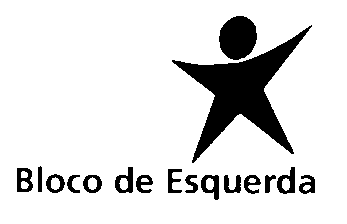 Grupo ParlamentarPROJETO DE RESOLUÇÃO Nº 792/XIV/2ªRECOMENDA MECANISMOS PARA UMA REDUÇÃO DE RESÍDUOS SÓLIDOS URBANOS E UMA POLÍTICA TARIFÁRIA PARA A COESÃO TERRITORIAL E JUSTIÇA SOCIALA adequação do comportamento individual – especialmente na separação e correta deposição – é indispensável ao sucesso de uma estratégia global de redução e valorização de resíduos. Em Portugal existiu já uma enorme transformação nesta variável, fruto de campanhas de sensibilização e do investimento público em infraestruturas, nomeadamente os ecopontos para vidro, papel, plástico e metal. Mas a componente individual é precisamente isso: uma das componentes de uma necessária estratégia global.As metas relativas à recolha e valorização de resíduos sólidos urbanos (RSU) são sistematicamente incumpridas e o país tem um mau desempenho neste sector. No entanto as alterações que têm estado em cima da mesa têm ido apenas no sentido de maior responsabilidade individual, com mais encargos para os consumidores finais e menos obrigações para as empresas produtoras e distribuidoras de embalagens.Política tarifária para a coesão territorialA tarifa é diferenciada por município ou grupos de municípios. Em parte, devido à autonomia do poder local, que deve ser respeitada, mas muito em consequência dos diferentes custos de operação resultantes da estrutura territorial e demográfica. Naturalmente, é menos onerosa a recolha e tratamento de resíduos onde a concentração populacional é mais elevada. Está assim criada uma potencial desigualdade no tarifário entre a população genericamente situada no interior e em áreas rurais e, por outro lado, as que vivem genericamente no litoral e áreas urbanas.Os encargos com a tarifa de RSU podem ser elevados, em particular para famílias em carência económica. Na área da energia, foi concretizado acesso automático à tarifa social, medida que hoje garante um desconto significativo às 750 mil famílias que cumprem os critérios legais de acesso. De igual modo, está criada a tarifa social da água que – mediante deliberação da autarquia – permite que essas mesmas famílias acedam a um tarifário reduzido para a água e que pode - e consideramos que deve - ser alargada à componente de resíduos na tarifa da água.O Grupo Parlamentar do Bloco de Esquerda considera necessária a criação de mecanismos que permitam descer a tarifa de RSU onde ela seja bastante mais elevada que a média nacional devido à densidade populacional do município. Considera igualmente necessária criar mecanismos de promoção da criação tarifas sociais por parte das autarquias.Estas duas alterações devem ser parte de um caminho para um país mais justo, mais inclusivo e com maior coesão territorial.Subsídios perversos à queima de RSUAs empresas Lipor e ValorSul recebem uma subsidiação à produção de energia elétrica a partir da incineração de resíduos sólidos urbanos. Durante 15 anos, este apoio foi financiado pela população através da fatura da eletricidade. Num parecer datado de 12 de outubro deste ano, a Entidade Reguladora dos Serviços Energéticos (ERSE) mostrou “preocupações quanto à sustentabilidade económica do sector elétrico nacional e os custos que a manutenção de tais sobrecustos com a produção de energia elétrica utilizando resíduos supõe para todos os consumidores de energia elétrica”.Face ao parecer da ERSE, o governo mudou o modelo de subsidiação, passando a criar um apoio direto através de verbas do fundo ambiental.O modelo era injusto ao representar um sobrecusto para os consumidores. Também porque atribuía esse subsídio às empresas de resíduos – uma das quais maioritariamente privada – que operam em áreas geográficas onde a recolha e tratamento de resíduos é potencialmente mais rentável. Mas é ainda ambientalmente perversa dado que bonifica uma prática com impactos ambientais e climáticos graves. Do ponto de vista energético é ineficaz gerando elevadas perdas. Ao meso tempo é promovido um destino insustentável para os resíduos. A alteração do sistema de subsídio resolve o problema da fatura da eletricidade, mas mantém todos os outros problemas.Para uma maior sustentabilidade ambiental, mas também para dar cumprimento aos objetivos do governo de eliminação de subsídios perversos, também este deveria ser eliminado. É ainda uma exigência de coesão territorial entre zonas com mais e menor densidade populacional. A responsabilidade individual e a falta de políticas públicasO sistema “Pay-As-You-Throw” (PAYT) é um tarifário em que cada cidadão paga em proporção dos resíduos que deposita. Tem como objetivo a mudança de comportamento individual através da fixação de um preço, mas também o da recuperação total dos custos de operação através dessa tarifa.Em 2012, os grupos parlamentares do CDS-PP e do PSD trouxeram à discussão parlamentar uma proposta (projeto de resolução n.º 526/XII/2.ª) para a implementação deste tipo de tarifário. Essa proposta não podia ser desligada da estratégia global do respetivo governo para o sector: aumento generalizado de impostos e taxas; privatização da EGF e constituição de monopólios privados no sector; elaboração de uma nova lei de bases do ambiente sob o princípio do poluidor-pagador.A insistência neste tipo de política que aponta unicamente à responsabilidade individual é errada e não responde aos desafios atuais. Certamente, este mesmo sistema PAYT integrado em estratégias globais diferentes pode ter objetivos e impactos diferentes. No entanto, neste momento, a maior responsabilidade pela introdução desmesurada de resíduos no mercado é das empresas de produção e de distribuição. Também as empresas do sector dos resíduos têm uma grande responsabilidade no incumprimento das metas a que estão obrigadas.Faltam políticas públicas para a redução da introdução de resíduos no mercado e para a melhoria da sua recolha e tratamento. E esse deve ser o desafio primeiro a que devemos responder. Assim a prioridade deve estar na responsabilização de empresas produtores e distribuidoras para a redução de resíduos potenciais. E também que o sector dos resíduos adeque as suas práticas às necessidades a sociedade e a modelos mais eficazes para a redução, separação e valorização de resíduos.Ao abrigo das disposições constitucionais e regimentais aplicáveis, o Grupo Parlamentar do Bloco de Esquerda propõe que a Assembleia da República recomende ao Governo que:A implementação de políticas para a redução da produção de resíduos na origem, nomeadamente com a responsabilização das empresas de produção e de distribuição, com restrições e regulamentação relativas a embalagens, com sistemas de reutilização de embalagens de tara recuperável, com medidas para a longevidade de equipamentos elétricos e eletrónicos, entre outras medidas;Implementação de novos modelos de recolha de RSU adaptados ao território e com objetivo da sua redução, separação e valorização, nomeadamente recorrendo à recolha porta-a-porta onde adequado e à criação de novos fluxos de resíduos;A criação de mecanismos que promovam a criação de tarifas sociais por parte dos municípios;A criação de mecanismos de coesão e justiça social para permitir a redução da tarifa de RSU onde a mesma é bastante mais elevada à média nacional por motivos de densidade populacional e/ou organização territorial do(s) município(s) em causa;A transição para o progressivo abandono da subsidiação perversa a práticas ambientais nefastas e energeticamente ineficientes como a queima de RSU para a produção de energia elétrica;A implementação de mecanismos de aproveitamento e/ou transformação, climaticamente neutros, do metano produzido no tratamento e armazenamento de RSU;Implementação de novas formas de aproveitamento do biogás gerado pelos RSU, nomeadamente programas de pequena escala, de consumo próprio e localizados, tal como a compra ou adaptação de veículos de recolha de RSU movidos a esse gás. Assembleia da República, 16 de dezembro de 2020.As Deputadas e os Deputados do Bloco de Esquerda,Nelson Peralta; Pedro Filipe Soares; Mariana Mortágua; Jorge Costa; Alexandra Vieira;Beatriz Dias; Fabíola Cardoso; Isabel Pires; Joana Mortágua; João Vasconcelos;José Manuel Pureza; José Maria Cardoso; José Soeiro; Luís Monteiro;Maria Manuel Rola; Moisés Ferreira; Ricardo Vicente; Sandra Cunha; Catarina Martins